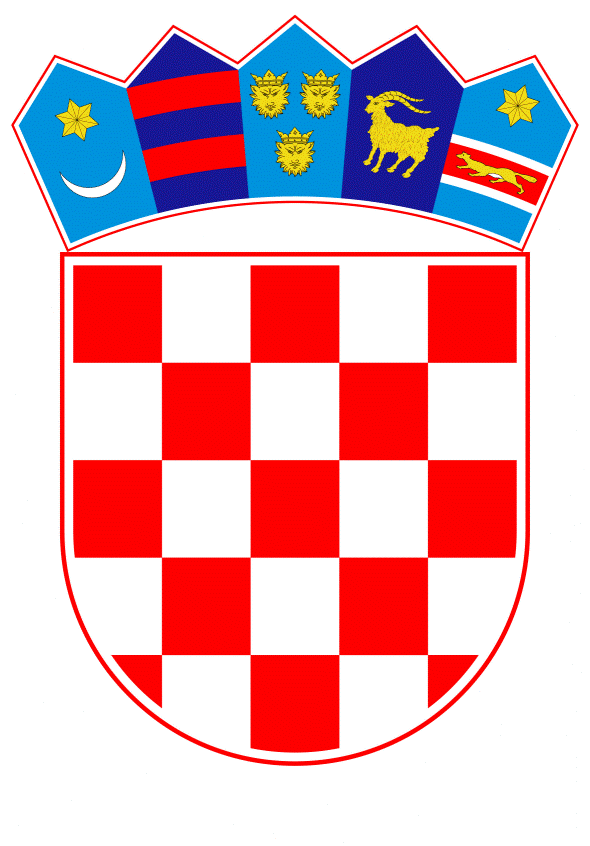 VLADA REPUBLIKE HRVATSKEZagreb, 7. prosinca 2023.______________________________________________________________________________________________________________________________________________________________________________PRIJEDLOGNa temelju članka 8. i članka 31. stavka 3. Zakona o Vladi Republike Hrvatske („Narodne novine“, br. 150/11, 119/14, 93/16, 116/18, 80/22, 114/22 i 20/23), a u vezi s člankom 13. stavkom 1. Zakona o Hrvatskoj radioteleviziji („Narodne novine“, br. 137/10, 76/12, 78/16, 46/17, 73/17 i 94/18) Vlada Republike Hrvatske je na sjednici održanoj _____ donijela ZAKLJUČAKPrihvaća se Prijedlog aneksa Ugovora između Hrvatske radiotelevizije i Vlade Republike Hrvatske za razdoblje od 1. siječnja 2023. do 31. prosinca 2027., u tekstu koji je dostavilo Ministarstvo kulture i medija aktom, KLASA: 614-03/22-01/0015, URBROJ: 532-07-01/1-23-42, od 22. studenoga 2023. Ovlašćuje se ministrica kulture i medija da, u ime Vlade Republike Hrvatske, potpiše aneks Ugovora iz točke 1. ovoga Zaključka.KLASA:URBROJ:Zagreb,							PREDSJEDNIK								    mr. sc. Andrej PlenkovićOBRAZLOŽENJEVlada Republike Hrvatske i Hrvatska radiotelevizija, sukladno članku 13. stavku 1. Zakona o Hrvatskoj radioteleviziji, sklopili su dana 19. listopada 2022. godine Ugovor za petogodišnje razdoblje, od 1. siječnja 2023. do 31. prosinca 2027. godine, kojim se utvrđuju programske obveze HRT-a te iznos i izvor sredstava za njihovo financiranje. U skladu s odredbama Zakona o HRT-u, u Ugovoru se razrađuju misija, vrijednosti i načela HRT-a. Ugovor sadrži kvalitativno izražene zahtjeve za javne usluge koje je HRT obvezan pružati u ugovorenom razdoblju. Ugovor osobito uređuje radijske i televizijske kanale koje HRT emitira, njihovu vrstu, svrhu i programsku osnovu, broj vrstu i sadržaj internetskih stranica i portala HRT-a, programske obveze sukladno Zakonu te dodatne obveze u odnosu na međunarodne sadržaje, sadržaje namijenjene nacionalnim manjinama i manjinskim skupinama, zaštitu i očuvanje audio i audiovizualne građe, dijalog s javnošću i jačanje svijesti o javnim vrijednostima, obveze informiranja u hitnim situacijama. Ugovorom se također uređuje glazbena proizvodnja HRT-a, pitanja tehnološkog razvoja javne radiotelevizije, financiranje strateških projekata i drugih ulaganja, mjerila i postupak za provedbu testa javne vrijednosti javnih usluga te uvrštavanje sportskih događaja u programe HRT-a, on-line usluge koje ispunjavaju kriterije iz Zakona. Djelatnost Hrvatske radiotelevizije financira se javnim i komercijalnim prihodima u skladu s odredbama Zakona o Hrvatskoj radioteleviziji, dok su sredstva mjesečne pristojbe sredstva državne potpore koja se koriste sukladno pravilima o državnim potporama za javne radiodifuzijske usluge. Prema članku 35. Zakona o Hrvatskoj radioteleviziji visina mjesečne pristojbe iznosi najviše 1,5% prosječne neto mjesečne plaće zaposlenih u Republici Hrvatskoj, na temelju statističkih podataka za prethodnu godinu. Visinu mjesečne pristojbe za svaku godinu utvrđuje svojom odlukom Nadzorni odbor HRT-a uz prethodno odobrenje Vijeća za elektroničke medije. Utvrđena visina mjesečne pristojbe za 2023. godinu ostala je 80 kuna, odnosno 10,62 eura, koliko je iznosila od 2010. i nije se mijenjala do danas. Visina pristojbe uz 1,5 % zakonskog maksimuma u projekciji 2023. na temelju prvih 7 mjeseci prosječne neto plaće prema Državnom zavodu za statistiku (1.124,14 €) bi bila 16,88 € (50% više od sadašnje). S tom projekcijom prihod od pristojbe za 2023. bio bi 240.037.176 €.Inflacijski pritisci u globalnom gospodarstvu u posljednje dvije godine odrazili su se i na poslovanje medijskih organizacija, u ovom slučaju Hrvatske radiotelevizije, a rast troškova proizvodnje, kao i potreba za modernizacijom procesa proizvodnje zahtijevaju  konsolidaciju procesa upravljanja. Treba istaknuti kako HRT, kada je riječ o tržišnom natjecanju, nije u jednakoj poziciji kao komercijalni nakladnici jer cilj nije zarada, nego ispunjavanje Zakonom zadane uloge u skladu s europskim nasljeđem i odnosom prema javnim servisima. Odredbom članka 99. stavcima 1. i 2. Ugovora propisano je da u skladu s člankom 13. stavkom 8. Zakona o HRT-u, HRT ima pravo predložiti izmjene i dopune ovog Ugovora zbog nepredviđenih programskih i financijskih događanja, a zbog kojih nije potrebno provoditi postupak iz članka 13. stavka 3. Zakona o HRT-u te da u slučaju nastupanja nepredviđenih programskih i financijskih događaja iz prethodnog stavka, odnosno ako se okolnosti promijene u tolikoj mjeri da utvrđene programske obveze i njihovo financiranje više nisu usklađeni, HRT je utvrdio prijedlog izmjena i dopuna ovog Ugovora te ga je uz obrazloženje dostavio Vladi Republike Hrvatske.Slijedom navedenog, predlaže se donošenje Zaključka kojim će se prihvatiti tekst Aneksa ugovora te ovlastiti ministrica kulture i medija da, u ime Vlade Republike Hrvatske, potpiše Aneks ugovor između Vlade Republike Hrvatske i Hrvatske radiotelevizije za razdoblje od 1. siječnja 2023. do 31. prosinca 2027. godine.Predlagatelj:Ministarstvo kulture i medijaPredmet:Prijedlog zaključka o potpisivanju Prijedloga aneksa Ugovora između Hrvatske radiotelevizije i Vlade Republike Hrvatske za razdoblje od 1. siječnja 2023. do 31. prosinca 2027.